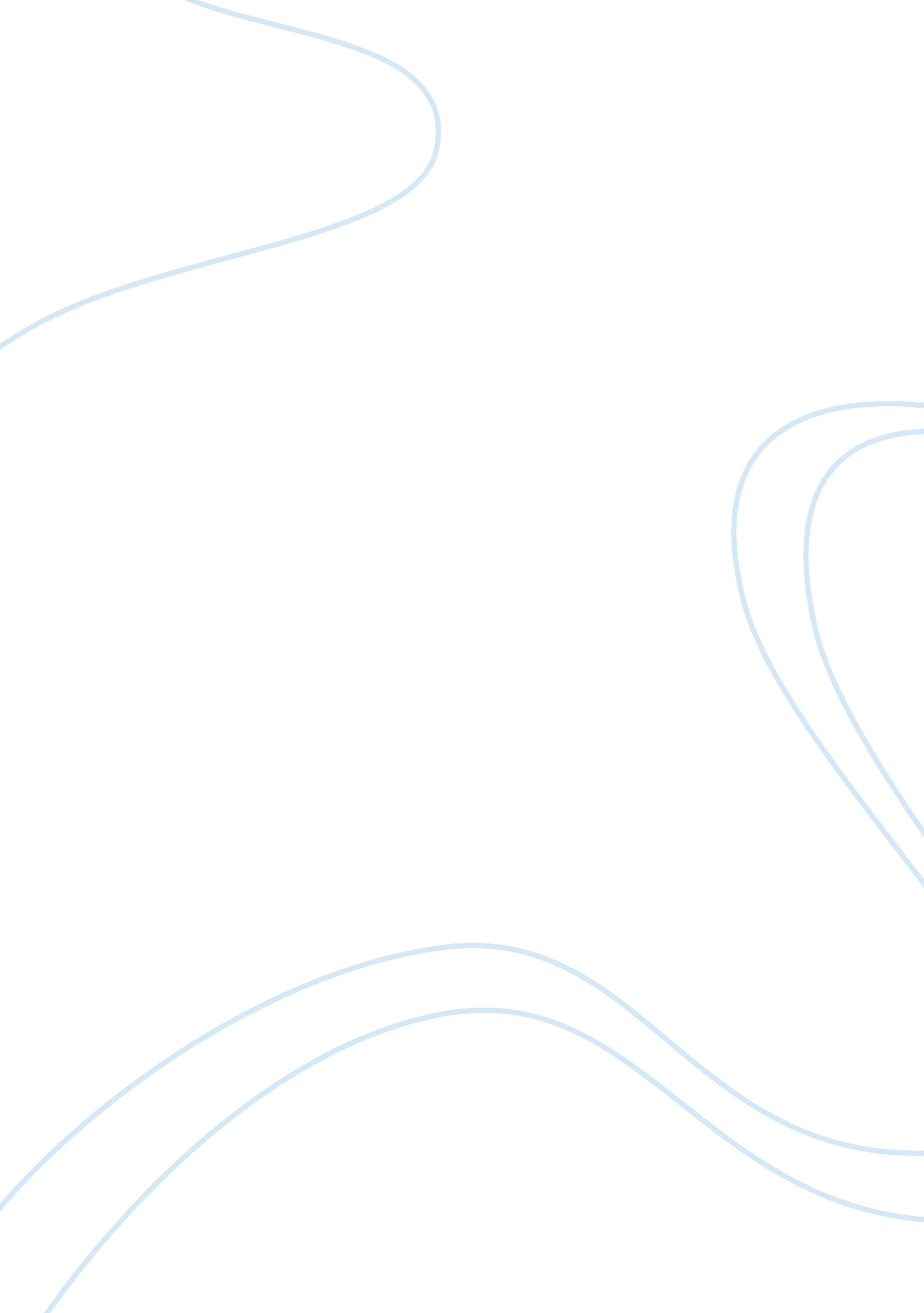 Markia garnerFamily, Mother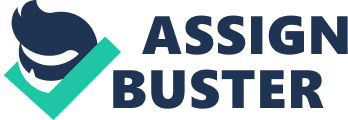 Markia Garner English 0307 Professor Hardman 31, March 2012 Child support is when one parent makes payment to another parent for the child. Many people think that a man should have to pay child support if he expresses in the beginning of the pregnancy that he doesn’t want the child. They think that the man still made the decision to lay in bed with the women, so he should still pay child support but I think a man should not have to pay child support if he expresses in the beginning of the pregnancy that he doesn’t want the child because it’s the mothers choice, because some mothers use the child support for other uses, and because the father can be set up. The first reason that a man should not have to pay child support if he expresses in the beginning of the pregnancy that he doesn’t want the child; is that it’s the mother’s choice. In other words it’s the mother’s decision to have the child or not. For example, the mother has the choice to get an abortion or not. The mother even has the choice to go through the 9 months and birth, and then give the child up for adoption. Another reason that a man should not have to pay child support if he expresses in the beginning of the pregnancy that he does not want the child is that some mothers use the child support for other uses. In other words the mother would use the child support for other reasons than for the child. For example, paying bills, buying themselves clothes, and getting their hair and nails done. Another example is when I was younger and my father was just getting out of jail my mom put my dad on child support as so as she was able to and it was unfair. Every time she got child support for me she would use it on paying her bills instead of buying me clothes and doing things for me when needed. Also I use to visit my dad for half of the week so there was no point of him being on child support. Therefore I think a man should not have to pay child support if he expresses in the beginning of the pregnancy that he does not want the child. The final reason that a man should not have to pay child support if he expresses in the beginning of the pregnancy that he does not want the child; is that the father can be set up. In other words the father may not have any clue that he got the mother pregnant. For example, the mother can poke a hole in the condom. Or suppose you have a son and he’s enjoying time, drinking out with his friends at a bar or club. A girl walks over and starts to flirt with him she knows that he’s drunk and just want to have sex with him, that happens and a month later she finds out she’s pregnant. When you’re drunk you don’t know what’s going on, and you forget. Your son wasn’t ready for a child, and it’s wrong that the mother set him up. It’s just as if a woman was to get raped, gets pregnant and doesn’t want the child. Therefore a man should not have to pay child support if he expresses in the beginning of the pregnancy that he doesn’t want the child. Although many people think that a man should have to pay child support if he expresses in the beginning of the pregnancy that he doesn’t want the child Because the man still made the decision to lie in bed with the women, so he should still pay child support, I think a man should not have to pay child support if he expresses in the beginning of the pregnancy that he does not want the child. 